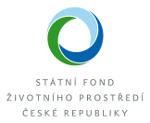 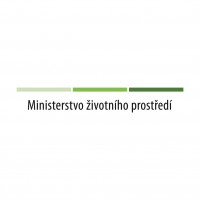 Informace o poskytnutí dotace „Velká Buková – zdroj vody pro obec“V říjnu 2016 nechala obec Velká Buková zpracovat odborný posudek pro posilový zdroj pitné vody (Odborný posudek, Prováděcí projekt hydrogeologického průzkumu a Rozpočet prací. Na základě zpracovaného posudku  požádala obec v únoru 2017 Státní fond životního prostředí o dotaci na vyhledání nového zdroje pitné vody pro zásobování obyvatelstva. Dne 29. května 2017 podepsal ministr životního prostředí, pan Mgr. Richard Brabec rozhodnutí č. 00641711 o poskytnutí finančních prostředků ze SFŽP na akci Velká Buková - zdroj  vody pro obec. Výše podpory je 80% z rozpočtované částky 529 266,- Kč, tj. 423 413,- Kč. 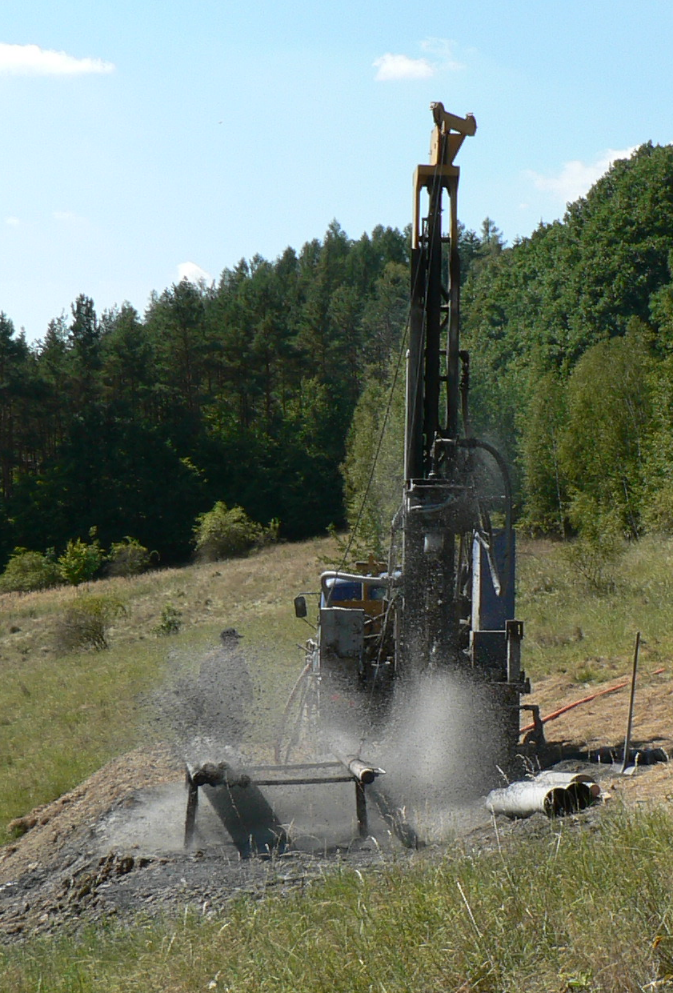 Dne 28. srpna zahájila firma ALTEC international .s.r.o. práce na hloubení průzkumného vrtu (hloubka vrtu je 83 m a průměr 254 mm) a v současné době probíhá čerpací zkouška, která má potvrdit požadovanou vydatnost vodního zdroje. Součástí dotované činnosti jsou také rozbory kvality vody. Výsledky budou k dispozici v druhé polovině listopadu. Ve Velké Bukové dne 9. října 2017 Ing. Pavel Moucha - starosta